Воспитатель: Алферова Е. М.МАДОУ МО г. Краснодар «Центр – детский сад № 117»КОНСУЛЬТАЦИЯ ДЛЯ РОДИТЕЛЕЙ«ПЕРВЫЕ ШАГИ В МАТЕМАТИКУ»Математика для маленьких детей довольно сложная наука, которая может вызвать трудности во время обучения в школе. Кроме того, далеко не все дети имеют математический склад ума, и не у всех есть природная тяга к точным наукам. Поэтому развитие у дошкольника интереса к математике в раннем возрасте значительно облегчит ему обучение в школе. Воспитатель на занятиях способствует осмыслению детьми чисел и их месту в натуральному ряду. Дети осваивают числа первого десятка. Осваивают измерение и используют его в повседневной жизни, с легкостью сравнивают предметы (большой – маленький, высокий – низкий), знают дни недели, времена года и части суток.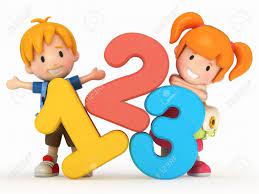  Освоение необходимых по программе знаний происходит в интересных ребенку играх, творческих заданиях, практических упражнениях.        И только 	совместная работа детского сада и семьи может обеспечить успехи ребенка в усвоении данного раздела программы дошкольного образовательного учреждения. Домашняя обстановка способствует раскрепощению ребенка, он усваивает учебный материал в индивидуальном для себя темпе, закрепляет знания, полученные в детском саду. Родители в свою очередь узнают многое о своем ребенке. Поэтому можно порекомендовать некоторые математические игры и упражнения для проведения их в кругу семьи. Указанные игры доступны для ребенка младшего дошкольного возраста и не требуют длительной подготовки, изготовления сложного дидактического материала. Хотелось бы напомнить Вам, уважаемые родители, о необходимости поддерживать инициативу ребенка и находить 10-15 минут ежедневно для совместной игровой деятельности.Дети эмоционально отзывчивы, поэтому если Вы сейчас не настроены на игру, то лучше отложите занятие. Игровое общение должно быть интересным для всех участников игры. Игры для формирования элементарных математических представлений1. Игра «Подбери колеса к вагончикам»Ребенку предлагается подобрать соответствующие колеса - к синему вагончику красные колеса, а к красному – синие колеса. Затем необходимо посчитать колеса слева направо у каждого вагончика отдельно (вагоны и колеса можно вырезать из цветного картона за 5-10 минут). 2. Игра "Какое число пропущено?" 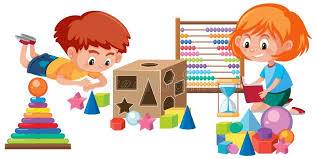 Называется пропущенное число. Счет в дороге. Маленькие дети очень быстро устают в транспорте, если их предоставить самим себе. Это время можно провести с пользой, если вы будете вместе с ребенком считать. Сосчитать можно проезжающие трамваи, количество пассажиров-детей, магазины или аптеки. Можно придумать каждому объект для счета: ребенок считает большие дома, а вы маленькие. У кого больше? Сколько вокруг машин? Обращайте внимание ребенка на то, что происходит вокруг: на прогулке, на пути в магазин и т. д. Задавайте вопросы, например: "Здесь больше мальчиков или девочек?", "Давай сосчитаем, сколько скамеек в парке", "Покажи, какое дерево высокое, а какое самое низкое", "Сколько этажей в этом доме?" И т. д. 3. Игра - упражнение «Назови похожий предмет» Взрослый просит ребенка назвать предметы, похожие на разные геометрические фигуры, например, «Найди, что похоже на квадрат» или найди все круглые предметы. В такую игру легко можно играть в путешествии или по пути домой. 4. Игра «Собери бусы» Для последовательностей можно использовать конструктор «Лего», фигуры, вырезанные из бумаги (но мне больше нравятся фигуры из кухонных целлюлозных салфеток – с ними удобнее работать), любые другие предметы. Конечно, в этом возрасте последовательность должна быть очень простой, а задание для ребенка должно состоять в том, чтобы выложить один-два кирпичика в ее продолжение. Примеры последовательностей (ребенок должен продолжить логический ряд -дострой дорожку "правильными кирпичиками"). 5. Счет на кухне Кухня - отличное место для постижения основ математики. Ребенок может пересчитывать предметы сервировки, помогая вам накрывать на стол. Или достать из холодильника по вашей просьбе три яблока и один банан. 7.«Мячи» Понятия пространственного расположения легко усваиваются в игре с мячом: мяч над головой (вверху, мяч у ног (внизу, бросим вправо, бросим влево, вперед — назад. Задание можно и усложнить: ты бросаешь мяч правой рукой к моей правой руке, а левой рукой — к моей левой. В действии ребенок гораздо лучше усваивает многие важные понятия.Играйте с ребенком с удовольствием!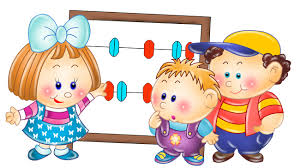 